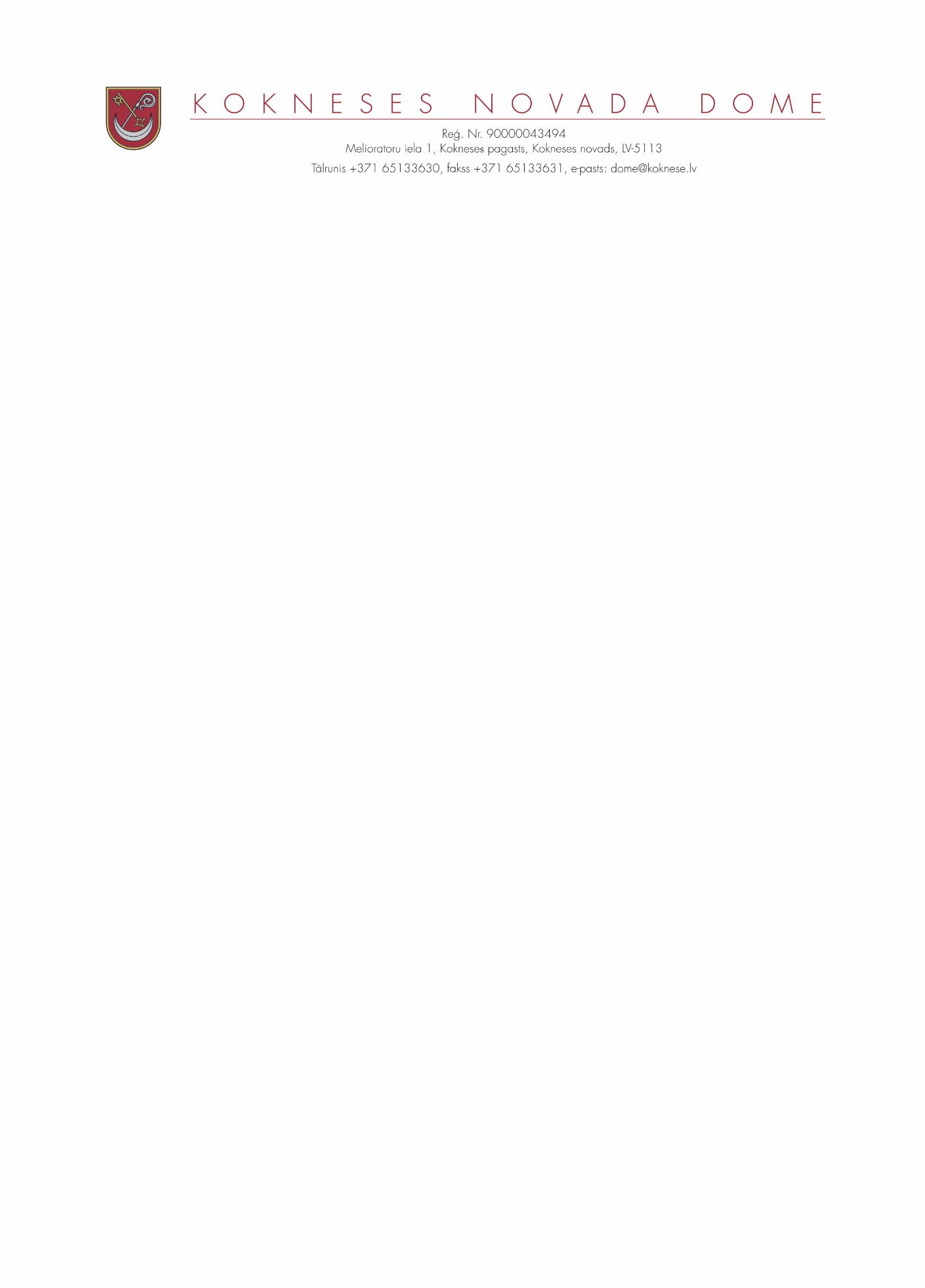 2020.gada 10.novembrī	Kokneses novada domes kārtējā sēde notiks 2020.gada 25.novembrī plkst.14.oo novada domē Melioratoru ielā Nr.1, Kokneses pagastā, Kokneses novadā.SĒDES DARBA KĀRTĪBA:1.Par Kokneses apvienotās pašvaldību būvvaldes darbuZiņojums: būvvaldes vadītāja p.i. Dace LapukaLēmuma projekts – Finanšu un attīstības pastāvīgā komiteja2. Par pašvaldību finansējumu  būvvaldes uzturēšanaiLēmuma projekts – Finanšu un attīstības pastāvīgā komiteja3. Par Tūrisma un sabiedrisko attiecību nodaļas  darbuZiņojums: nodaļas vadītāja Anita ŠmiteLēmuma projekts: Kultūras, izglītības, sporta un sabiedrisko lietu pastāvīgā komiteja  un Finanšu un attīstības pastāvīgā komiteja4. Par Dzimtsarakstu nodaļas darbu un pašvaldības arhīvuZiņojums: nodaļas vadītāja Anita OzolaLēmuma projekts: Kultūras, izglītības, sporta un sabiedrisko lietu pastāvīgā komiteja5. Par Aizkraukles novada sporta skolas darbuZiņojums: sporta skolas direktore Brigita KrauzeLēmuma projekts: Kultūras, izglītības, sporta un sabiedrisko lietu pastāvīgā komiteja6.DAŽĀDI JAUTĀJUMI:6.1.Par Kokneses  pamatskolas- attīstības centra kurināmās malkas atkārtotu izsoliZiņojums: domes juriste Ligita KronentāleFinanšu un attīstības pastāvīgā komiteja6.2Par atļauju veikt iepirkuma procedūru būvprojekta “Daudzfunkcionālā sociālo pakalpojumu centra izveidei Vecbebros” izstrādei un  būvdarbiem.Ziņojums: domes izpilddirektors Ilmārs KlaužsFinanšu un attīstības pastāvīgā komiteja6.3.Par atļauju veikt iepirkuma procedūru  būvprojekta “Vietējā autoceļa V920 “Koknese – Vērene” pārbūve Kokneses novadā” izstrādei.Ziņojums: domes izpilddirektors Ilmārs KlaužsFinanšu un attīstības pastāvīgā komiteja6.4.Par atļauju veikt iepirkuma procedūru  būvprojekta “Asfalta seguma izbūve ceļam “Gaiļi – Atradze” izstrādei.Ziņojums: domes izpilddirektors Ilmārs KlaužsFinanšu un attīstības pastāvīgā komiteja6.5.Par atļauju veikt iepirkuma procedūru apliecinājuma kartes “Linarda Laicena ielas seguma atjaunošana Kokneses novadā” izstrādei un būvdarbiem.Ziņojums: domes izpilddirektors Ilmārs KlaužsFinanšu un attīstības pastāvīgā komiteja6.6.Par atļauju veikt iepirkuma procedūru apliecinājuma kartes “Meža ielas seguma atjaunošana Kokneses novadā” izstrādei un būvdarbiem.Ziņojums: domes izpilddirektors Ilmārs KlaužsFinanšu un attīstības pastāvīgā komiteja6.7.Par atļauju veikt iepirkuma procedūru apliecinājuma kartes "1905.gada ielas seguma atjaunošana Kokneses novadā" izstrādei un būvdarbiem.Ziņojums: domes izpilddirektors Ilmārs KlaužsFinanšu un attīstības pastāvīgā komiteja6.8.Par atļauju veikt iepirkumu procedūru investīciju projekta “ZAĻĀ KLASE” – publiskās ārtelpas labiekārtošana pie Ilmāra Gaiša Kokneses vidusskolas” būvdarbiem.Ziņojums: domes izpilddirektors Ilmārs KlaužsFinanšu un attīstības pastāvīgā komiteja6.9.Par atļauju veikt iepirkumu procedūru būvprojekata “Iršu muižas klētsmagazīnas izpētes un atjaunošanas darbi” izstrādei un  būvdarbiem.Ziņojums: domes izpilddirektors Ilmārs KlaužsFinanšu un attīstības pastāvīgā komiteja6.10Par atļauju veikt iepirkuma procedūru būvprojekta “Ielu apgaismojuma izbūve Paugu ielā, Koknesē, Kokneses novadā” izstrādei un būvdarbiem.Ziņojums: domes izpilddirektors Ilmārs KlaužsFinanšu un attīstības pastāvīgā komiteja6.11.Par atļauju veikt iepirkuma procedūru “Sporta zāles atjaunošanai Kokneses sporta centrā”Ziņojums: domes izpilddirektors Ilmārs KlaužsFinanšu un attīstības pastāvīgā komiteja6.12.Par Kokneses novada attīstības programmas 2020. - 2026.gadam Investīciju plāna aktualizācijas uzsākšanu.7.PAR IESNIEGUMU IZSKATĪŠANU7.1. Par nekustamo īpašumu jautājumu risināšanuZiņojums: nekustamā īpašuma speciāliste Indra ZilgalveFinanšu un attīstības pastāvīgā komiteja8.Par Dzīvokļu komitejas sēdē pieņemtajiem lēmumiemZiņo komisijas priekšsēdētāja Ligita Kronentāle9. Par Sociālo jautājumu un veselības aprūpes pastāvīgās komitejas sēdē pieņemtajiem lēmumiemZiņo komitejas priekšsēdētājs Pēteris KeišsDomes  priekšsēdētājs D.VingrisPastāvīgo komiteju sēdes notiks 19.novembrī:1)Sociālo jautājumu un veselības aprūpes pastāvīgās komitejas sēde – 19.novembrī plkst.12.302)Kultūras, izglītības, sporta un sabiedrisko lietu pastāvīgās komitejas sēdē – 19.novembrī plkst.13.oo;3)Finanšu un attīstības pastāvīgās komitejas sēde – 19.novembrī plkst.14.ooDomes  priekšsēdētājs D.Vingris